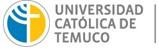 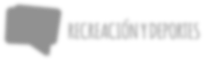 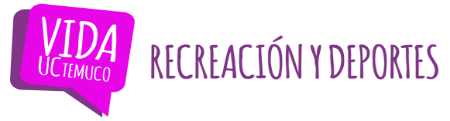 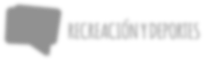 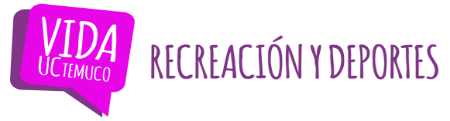 BASES TORNEO INTERCARRERA DE BASQUETBOL 3X3  2022TÍTULO I: GENERALIDADESTodos los equipos de aquellas Facultades interesadas en participar, deberán llenar la plantilla de inscripción, la cual deberá presentarse a la coordinación de la Liga impresa con firma y timbre de la Jefa (e) de Carrera.Cada Facultad podrá presentar más de un equipo por generación. Los jugadores no se podrán repetir en ningún otro equipo inscrito.Cada equipo deberá tener un delegado (a) principal y suplente, las cuales tendrán la función de participar de las reuniones entre otros.La fecha de inicio de inscripción será el 1 de agosto y finaliza el 18 de agosto.La cuota de inscripción por equipo para el Voleibol Mixto tendrá un valor de $12.000 mil pesos.Los equipos deberán estar integrados únicamente por alumnos y alumnas en condición regular de la Universidad Católica de Temuco, cualquier otra situación académica se acreditará con Certificado de alumno Regular.Los equipos se podrán conformar de varias generaciones de la misma carrera, técnica o universitaria.Cada jugadora(or) inscrito deberá acreditar mediante una carta de consentimiento su condición de salud, compatible con la actividad que desarrollará y deberá presentarse junto a la nómina de inscripción.TÍTULO II: PAGO DE INSCRIPCIÓN.Cada equipo deberá inscribirse al correo ligaintercarreras@uct.cl adjuntando la planilla de inscripción, esto hasta el día 18 de octubre a las 17:00 hrs. La carta de consentimiento de cada uno de los jugadores se exigirá una vez asegurado su cupo en el campeonato.Existe un máximo de 8 cupos (equipos) para esta competencia.Se le enviará un correo de confirmación a los 8 primeros equipos inscritos con las instrucciones para el pago de la inscripción y la reunión de coordinación del inicio del Campeonato. Tendrán hasta el día 19 de octubre de 2022 para cancelar la cuota de inscripción.De haber más equipos interesados, se generará una lista de espera, que reemplazará a los equipos que no cumplan con los requisitos del pago de la inscripción e instrucciones.El pago de la cuota de inscripción se cancela, en las cajas de los Campus San Francisco o San Juan Pablo II, depositando los $12.000 a nombre de “Liga Intercarrera”. Enviando además el comprobante de dicho pago al correo ligaintercarreras@uct.cl durante ese mismo día.TITULO III: DEL SISTEMA DE CAMPEONATOCancha y Balón: El torneo se desarrollará en una superficie de juego al aire libre, con dos aros (para desarrollar dos encuentros simultáneos). Se jugará con balón oficial de basquetbol 3x3 o similar.Oficiales de Juego Se contará con oficial de juego certificado y planilleros que dispondrá la organización.Puntuación Los tiros que se realicen dentro del área se contaran con 1 Punto, los lanzamientos fuera del área 2 puntos, cada tiro libre anotado se pondera con 1 punto.Tiempo de Juego: Se determinará un solo tiempo de 10 minutos de juego (Juego Regular) El tiempo será detenido ante un tiro libre o balón muerto, luego de la acción, el reloj vuelve a iniciar. Si antes de los 10 minutos de tiempo regular un equipo concreta 21 puntos, el encuentro se da por finalizado y automáticamente se da por ganador al equipo que obtuvo los 21 puntos. Si al término del Juego Regular y el marcador se encuentra en empate, se procede a un tiempo adicional, donde el primer equipo en anotar 2 puntos será el vencedor (Este último solo aplica en la 2° fase de eliminación directa).Equipos. Cada delegación debe estar compuesta por 4 jugadores máximo y 3 mínimo. Si al momento del inicio del partido el equipo no presenta el mínimo de jugadores, perderá su encuentro por W.O. Inicio del encuentro. Se dispondrá de un tiempo de calentamiento simultaneo para los equipos, para determinar quién inicia el partido, se realizará mediante un lanzamiento de moneda. Sustitución. Se podrá realizar el cabio de jugador solo en el “intercambio de balón” el jugador que abandona el juego debe hacer contacto físico con el reemplazante fuera de la cancha y por la zona demarcada. El jugador que sale puede volver a entrar y hacer ese ejercicio cuantas veces quiera siempre que respete el momento de cambio. Para efectuar el cambio no necesita autorización del árbitro o jueces de mesa. Formato de Campeonato. Se dispondrán de 8 cupos en total por categoría. Se conformarán 2 grupos de 4 equipos cada uno, donde jugarán todos contra todos con la siguiente ponderación de puntos: Partido Ganado por lograr 21 puntos: 3 Puntos. Partido Ganado al término del tiempo regular: 2 Puntos. Partido Empatado: 1 Punto. Partido Perdido: 0 Puntos. (Esto aplica solo en la fase de grupos) Clasifican a “Cuartos de Final” el 1° y 2° lugar de cada grupo. Desde “Cuartos de Final” en adelante se aplica el sistema de tiempo adicional y con formato de eliminación directa.TITULO IV: REGLAMENTACIÓN. Las sanciones del torneo como el desarrollo de los encuentros, se desarrollará según las bases de reglamento “FIBA 3x3”.Si un jugador o el equipo entero abandona el juego a mitad del desarrollo, este equipo quedara descalificado del torneo. No se aceptará ningún tipo de agresión, tanto física como verbal. De no cumplir con este punto, puede ser sancionado con la expulsión del torneo. PREMIACIÓN. 6.1- Todo competidor participante obtendrá su reconocimiento de participación (Medalla). 6.2- Se reconocerá de manera más personalizada con medallas al 3° Lugar de cada categoría. 6.3- Se reconocerá con Medallones al 2° Lugar de cada categoría. 6.4- Al equipo campeón recibirá su respectivo Medallón del 1° Lugar más un balón “Molten GN7X” para cada uno de los que componen el plantel por categoría. TÍTULO VI: SEGURO UNIVERSITARIO.Cualquier jugador que durante el calentamiento previo y encuentro deportivo sufra una Lesión, deberá ser atendido de acuerdo al protocolo de seguro universitario.